Bridgend Farmhouse Gift Aid Declaration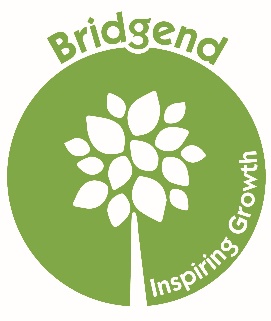 Boost your donation by 25p of Gift Aid for every £1 you donateGift Aid is reclaimed from the tax you pay for the tax year current to your donation. Your address is needed to identify you as a current UK taxpayer.Past, present and future donations to Bridgend FarmhousePlease treat as Gift Aid donations all qualifying gifts of money made [tick/mark all appropriate]Today		In the past four years 		In the FutureDonor DetailsTitle   		  First Name [or initials]     		  	   Surname         			Address   												Town/ City		   	 			Postcode					Please notify Bridgend Farmhouse if you:want to cancel this declaration change your name or home addressno longer pay sufficient tax on your income and/or capital gainsIf you pay income tax at the higher or additional rate and want to receive the additional tax relief due to you, you must include all your Gift Aid donations on your self-assessment tax return or ask HM Revenue and Customs to adjust your tax code.Donor Signature								Date			